OKUL BİLGİLERİKURUM ADIKURUM ADIRefahiye Anadolu LisesiRefahiye Anadolu LisesiRefahiye Anadolu LisesiRefahiye Anadolu LisesiRefahiye Anadolu LisesiRefahiye Anadolu LisesiRefahiye Anadolu LisesiKURUM KODUKURUM KODU967345967345967345967345967345967345967345İLETİŞİM BİLGİLERİİLETİŞİM BİLGİLERİTelefon: 04466112820Telefon: 04466112820Telefon: 04466112820Telefon: 04466112820Telefon: 04466112820Telefon: 04466112820Telefon: 04466112820İLETİŞİM BİLGİLERİİLETİŞİM BİLGİLERİFax:      04466112820Fax:      04466112820Fax:      04466112820Fax:      04466112820Fax:      04466112820Fax:      04466112820Fax:      04466112820İLETİŞİM BİLGİLERİİLETİŞİM BİLGİLERİE-posta: 967345@meb.k12.trE-posta: 967345@meb.k12.trE-posta: 967345@meb.k12.trE-posta: 967345@meb.k12.trE-posta: 967345@meb.k12.trE-posta: 967345@meb.k12.trE-posta: 967345@meb.k12.trİLETİŞİM BİLGİLERİİLETİŞİM BİLGİLERİWeb Adresi: http://refahiyeanadolulisesi.meb.k12.tr/Web Adresi: http://refahiyeanadolulisesi.meb.k12.tr/Web Adresi: http://refahiyeanadolulisesi.meb.k12.tr/Web Adresi: http://refahiyeanadolulisesi.meb.k12.tr/Web Adresi: http://refahiyeanadolulisesi.meb.k12.tr/Web Adresi: http://refahiyeanadolulisesi.meb.k12.tr/Web Adresi: http://refahiyeanadolulisesi.meb.k12.tr/ULAŞIM BİLGİLERİULAŞIM BİLGİLERİAdres:   Yenidoğan Mahallesi, Doğan Koç Caddesi, No:6Adres:   Yenidoğan Mahallesi, Doğan Koç Caddesi, No:6Adres:   Yenidoğan Mahallesi, Doğan Koç Caddesi, No:6Adres:   Yenidoğan Mahallesi, Doğan Koç Caddesi, No:6Adres:   Yenidoğan Mahallesi, Doğan Koç Caddesi, No:6Adres:   Yenidoğan Mahallesi, Doğan Koç Caddesi, No:6Adres:   Yenidoğan Mahallesi, Doğan Koç Caddesi, No:6ULAŞIM BİLGİLERİULAŞIM BİLGİLERİİl-İlçe Merkezine Uzaklık:  Okulumuz ilçe merkezinde yer almaktadır. İl merkezine uzaklığı ise 70 km’dir.İl-İlçe Merkezine Uzaklık:  Okulumuz ilçe merkezinde yer almaktadır. İl merkezine uzaklığı ise 70 km’dir.İl-İlçe Merkezine Uzaklık:  Okulumuz ilçe merkezinde yer almaktadır. İl merkezine uzaklığı ise 70 km’dir.İl-İlçe Merkezine Uzaklık:  Okulumuz ilçe merkezinde yer almaktadır. İl merkezine uzaklığı ise 70 km’dir.İl-İlçe Merkezine Uzaklık:  Okulumuz ilçe merkezinde yer almaktadır. İl merkezine uzaklığı ise 70 km’dir.İl-İlçe Merkezine Uzaklık:  Okulumuz ilçe merkezinde yer almaktadır. İl merkezine uzaklığı ise 70 km’dir.İl-İlçe Merkezine Uzaklık:  Okulumuz ilçe merkezinde yer almaktadır. İl merkezine uzaklığı ise 70 km’dir.ULAŞIM BİLGİLERİULAŞIM BİLGİLERİServis Bilgisi: Servis bulunmamaktadır.Servis Bilgisi: Servis bulunmamaktadır.Servis Bilgisi: Servis bulunmamaktadır.Servis Bilgisi: Servis bulunmamaktadır.Servis Bilgisi: Servis bulunmamaktadır.Servis Bilgisi: Servis bulunmamaktadır.Servis Bilgisi: Servis bulunmamaktadır.ULAŞIM BİLGİLERİULAŞIM BİLGİLERİUlaşım: İlçe merkezinden Erzincan’a belirli saatlerde dolmuş bulunmaktadır. Ayrıca; ilçemiz şehirler arası otobüs güzergahı üzerinde olduğu için ulaşım sıkıntısı yaşanmamaktadır. Ulaşım: İlçe merkezinden Erzincan’a belirli saatlerde dolmuş bulunmaktadır. Ayrıca; ilçemiz şehirler arası otobüs güzergahı üzerinde olduğu için ulaşım sıkıntısı yaşanmamaktadır. Ulaşım: İlçe merkezinden Erzincan’a belirli saatlerde dolmuş bulunmaktadır. Ayrıca; ilçemiz şehirler arası otobüs güzergahı üzerinde olduğu için ulaşım sıkıntısı yaşanmamaktadır. Ulaşım: İlçe merkezinden Erzincan’a belirli saatlerde dolmuş bulunmaktadır. Ayrıca; ilçemiz şehirler arası otobüs güzergahı üzerinde olduğu için ulaşım sıkıntısı yaşanmamaktadır. Ulaşım: İlçe merkezinden Erzincan’a belirli saatlerde dolmuş bulunmaktadır. Ayrıca; ilçemiz şehirler arası otobüs güzergahı üzerinde olduğu için ulaşım sıkıntısı yaşanmamaktadır. Ulaşım: İlçe merkezinden Erzincan’a belirli saatlerde dolmuş bulunmaktadır. Ayrıca; ilçemiz şehirler arası otobüs güzergahı üzerinde olduğu için ulaşım sıkıntısı yaşanmamaktadır. Ulaşım: İlçe merkezinden Erzincan’a belirli saatlerde dolmuş bulunmaktadır. Ayrıca; ilçemiz şehirler arası otobüs güzergahı üzerinde olduğu için ulaşım sıkıntısı yaşanmamaktadır. ULAŞIM BİLGİLERİULAŞIM BİLGİLERİHarita: 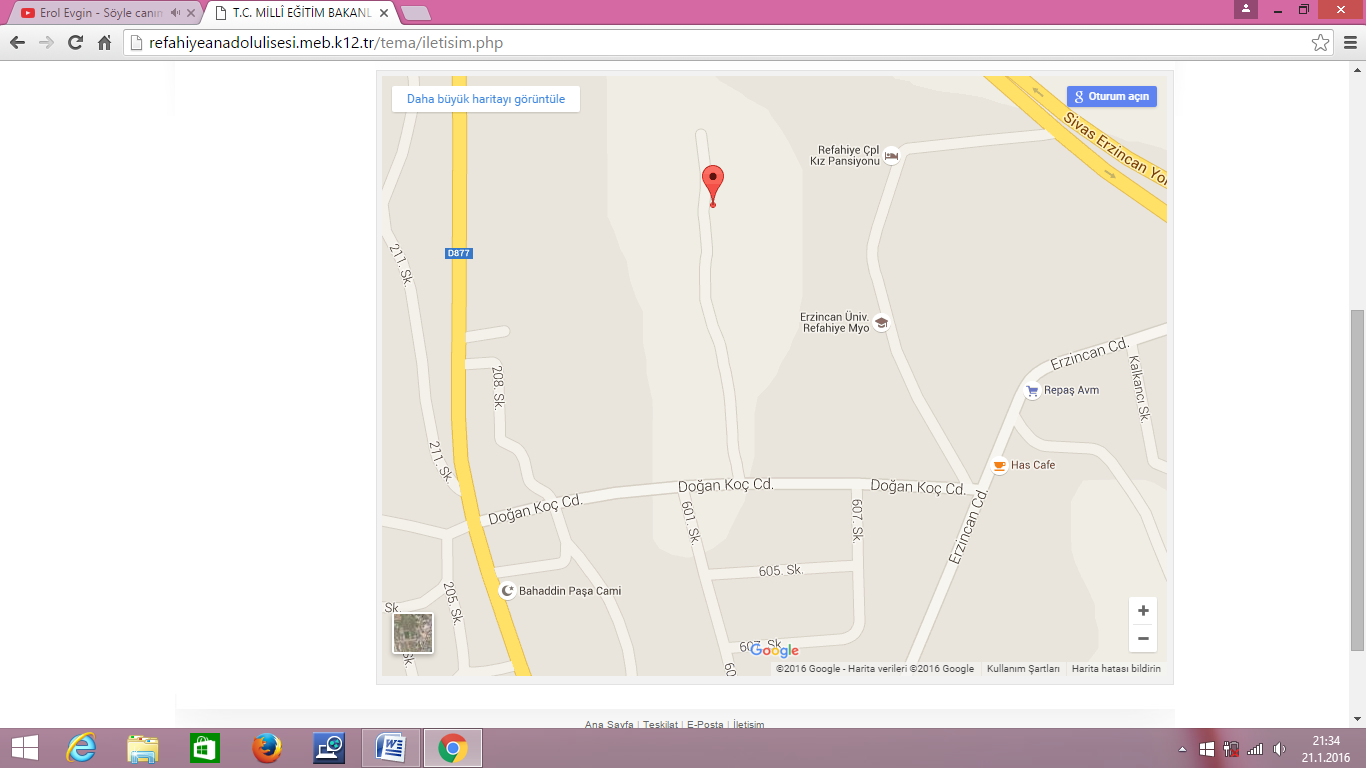 Harita: Harita: Harita: Harita: Harita: Harita: KURUM BİLGİLERİKURUM BİLGİLERİKURUM BİLGİLERİKURUM BİLGİLERİKURUM BİLGİLERİKURUM BİLGİLERİKURUM BİLGİLERİKURUM BİLGİLERİKURUM BİLGİLERİÖğretim ŞekliNormalNormalDers Başlama 08.00 08.00 Öğretim ŞekliİkiliİkiliDers Bitiş15.3015.30Öğrenci SayısıKızKız102102102Pansiyon BilgileriKız             68Öğrenci SayısıErkekErkek717171Pansiyon BilgileriErkek             51Yabancı Dil1.Y. Dil1.Y. DilİngilizceİngilizceİngilizceHazırlık SınıfıVarYabancı Dil2.Y.Dil2.Y.DilAlmancaAlmancaAlmancaHazırlık SınıfıYokDerslik Sayısı1212121212Spor SalonuYokYokÖğretmen Sayısı2020202020YemekhanePansiyonumuzda varPansiyonumuzda varRehber Öğrt. Sayısı11111KantinYokYokKütüphaneVarVarVarVarVarRevir  Var  VarKonferans SalonuVarVarVarVarVarIsınma Şekli               Kalorifer               KaloriferFen LaboratuvarıVar( 2 tane)Var( 2 tane)Var( 2 tane)Var( 2 tane)Var( 2 tane)Misafirhane   Yok   YokB.T Laboratuvarı VarVarVarVarVarBahçe                Var                VarResim SınıfıVarVarVarVarVarLojman Bilgileri                Yok                YokMüzik SınıfıVarVarVarVarVarİSTATİSTİKLERİSTATİSTİKLERİSTATİSTİKLERİSTATİSTİKLERİSTATİSTİKLERİSTATİSTİKLERİSTATİSTİKLERİSTATİSTİKLERİSTATİSTİKLERKontenjan BilgileriKontenjan BilgileriKontenjan BilgileriKontenjan Bilgileri2015-2016            68            68            68            68Kontenjan BilgileriKontenjan BilgileriKontenjan BilgileriKontenjan Bilgileri2016-2017            68            68            68            68Taban Puan BilgileriTaban Puan BilgileriTaban Puan BilgileriTaban Puan Bilgileri2014-2015           213,923           213,923           213,923           213,923Taban Puan BilgileriTaban Puan BilgileriTaban Puan BilgileriTaban Puan Bilgileri2015-2016           214,144             214,144             214,144             214,144  Taban Puan BilgileriTaban Puan BilgileriTaban Puan BilgileriTaban Puan Bilgileri2016-2017           199,991            199,991            199,991            199,991 Okulun YGS Başarı DurumuOkulun YGS Başarı DurumuOkulun YGS Başarı DurumuOkulun YGS Başarı Durumu2014-201531 öğrenciden 21’i YGS 180 barajını geçmiştir. (%67)31 öğrenciden 21’i YGS 180 barajını geçmiştir. (%67)31 öğrenciden 21’i YGS 180 barajını geçmiştir. (%67)31 öğrenciden 21’i YGS 180 barajını geçmiştir. (%67)Okulun YGS Başarı DurumuOkulun YGS Başarı DurumuOkulun YGS Başarı DurumuOkulun YGS Başarı Durumu2015-201632 öğrenciden 31’i YGS 180 barajını geçmiştir. (%97)32 öğrenciden 31’i YGS 180 barajını geçmiştir. (%97)32 öğrenciden 31’i YGS 180 barajını geçmiştir. (%97)32 öğrenciden 31’i YGS 180 barajını geçmiştir. (%97)LYS’de Öğrenci Yerleştirme YüzdesiLYS’de Öğrenci Yerleştirme YüzdesiLYS’de Öğrenci Yerleştirme YüzdesiLYS’de Öğrenci Yerleştirme Yüzdesi2014-2015    % 54    % 54    % 54    % 54LYS’de Öğrenci Yerleştirme YüzdesiLYS’de Öğrenci Yerleştirme YüzdesiLYS’de Öğrenci Yerleştirme YüzdesiLYS’de Öğrenci Yerleştirme Yüzdesi2015-2016    % 87    % 87    % 87    % 87OKULUN SOSYAL VE KÜLTÜREL ETKİNLİKLERİOKULUN SOSYAL VE KÜLTÜREL ETKİNLİKLERİOKULUN SOSYAL VE KÜLTÜREL ETKİNLİKLERİOKULUN SOSYAL VE KÜLTÜREL ETKİNLİKLERİOKULUN SOSYAL VE KÜLTÜREL ETKİNLİKLERİOKULUN SOSYAL VE KÜLTÜREL ETKİNLİKLERİOKULUN SOSYAL VE KÜLTÜREL ETKİNLİKLERİOKULUN SOSYAL VE KÜLTÜREL ETKİNLİKLERİOKULUN SOSYAL VE KÜLTÜREL ETKİNLİKLERİSportif EtkinliklerSportif EtkinliklerSportif EtkinliklerSportif EtkinliklerFutbol, Futsal, Basketbol, Masa Tenisi, Hentbol, Voleybol, BadmintonFutbol, Futsal, Basketbol, Masa Tenisi, Hentbol, Voleybol, BadmintonFutbol, Futsal, Basketbol, Masa Tenisi, Hentbol, Voleybol, BadmintonFutbol, Futsal, Basketbol, Masa Tenisi, Hentbol, Voleybol, BadmintonFutbol, Futsal, Basketbol, Masa Tenisi, Hentbol, Voleybol, BadmintonBilimsel EtkinliklerBilimsel EtkinliklerBilimsel EtkinliklerBilimsel Etkinlikler2014 – 2015 Eğitim Öğretim yılında TÜBİTAK 4006 Bilim Fuarı yapıldı.2014 – 2015 Eğitim Öğretim yılında TÜBİTAK 4006 Bilim Fuarı yapıldı.2014 – 2015 Eğitim Öğretim yılında TÜBİTAK 4006 Bilim Fuarı yapıldı.2014 – 2015 Eğitim Öğretim yılında TÜBİTAK 4006 Bilim Fuarı yapıldı.2014 – 2015 Eğitim Öğretim yılında TÜBİTAK 4006 Bilim Fuarı yapıldı.Proje ÇalışmalarıProje ÇalışmalarıProje ÇalışmalarıProje Çalışmaları2015 – 2016 Eğitim Öğretim yılı TÜBİTAK Araştırma Projelerine 5 proje başvurusunda bulunulmuştur.2015 – 2016 Eğitim Öğretim yılı TÜBİTAK Araştırma Projelerine 5 proje başvurusunda bulunulmuştur.2015 – 2016 Eğitim Öğretim yılı TÜBİTAK Araştırma Projelerine 5 proje başvurusunda bulunulmuştur.2015 – 2016 Eğitim Öğretim yılı TÜBİTAK Araştırma Projelerine 5 proje başvurusunda bulunulmuştur.2015 – 2016 Eğitim Öğretim yılı TÜBİTAK Araştırma Projelerine 5 proje başvurusunda bulunulmuştur.Yurtdışı Proje FaaliyetleriYurtdışı Proje FaaliyetleriYurtdışı Proje FaaliyetleriYurtdışı Proje Faaliyetleri